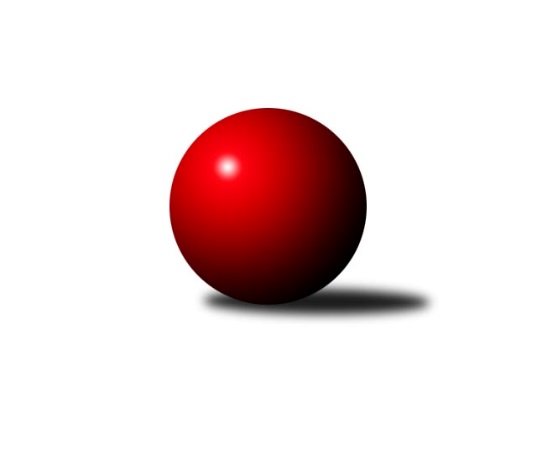 Č.4Ročník 2018/2019	3.5.2024 Krajská soutěž 1.třídy KV 2018/2019Statistika 4. kolaTabulka družstev:		družstvo	záp	výh	rem	proh	skore	sety	průměr	body	plné	dorážka	chyby	1.	So.Útvina B	4	4	0	0	40 : 8 	(18.0 : 9.0)	1546	8	1104	442	37.5	2.	SKK K.Vary C	4	4	0	0	39 : 9 	(20.0 : 8.0)	1590	8	1156	434	42.5	3.	Loko Cheb D	4	4	0	0	36 : 12 	(13.0 : 13.0)	1552	8	1087	465	31.3	4.	TJ Lomnice E	3	1	1	1	18 : 18 	(8.5 : 14.5)	1566	3	1087	479	40.3	5.	TJ Lomnice H	4	1	1	2	18 : 30 	(15.5 : 16.5)	1436	3	1047	389	60.3	6.	Slovan KV C	3	1	0	2	18 : 18 	(10.0 : 13.0)	1539	2	1099	440	44.3	7.	TJ Lomnice F	3	1	0	2	17 : 19 	(10.0 : 10.0)	1538	2	1110	428	53.7	8.	Kuželky Aš D	4	1	0	3	18 : 30 	(14.0 : 12.0)	1569	2	1097	472	42.3	9.	Jáchymov C	3	1	0	2	10 : 26 	(11.0 : 9.0)	1463	2	1065	398	58	10.	So.Útvina C	3	0	0	3	8 : 28 	(7.0 : 16.0)	1449	0	1028	420	49.3	11.	TJ Lomnice G	3	0	0	3	6 : 30 	(9.0 : 15.0)	1492	0	1070	422	57.3Tabulka doma:		družstvo	záp	výh	rem	proh	skore	sety	průměr	body	maximum	minimum	1.	SKK K.Vary C	3	3	0	0	29 : 7 	(15.0 : 5.0)	1666	6	1696	1640	2.	So.Útvina B	2	2	0	0	22 : 2 	(8.0 : 3.0)	1575	4	1596	1553	3.	Loko Cheb D	2	2	0	0	18 : 6 	(5.0 : 5.0)	1660	4	1683	1636	4.	TJ Lomnice H	3	1	1	1	16 : 20 	(13.5 : 10.5)	1437	3	1473	1405	5.	TJ Lomnice F	2	1	0	1	14 : 10 	(9.0 : 7.0)	1559	2	1569	1548	6.	Kuželky Aš D	0	0	0	0	0 : 0 	(0.0 : 0.0)	0	0	0	0	7.	TJ Lomnice E	1	0	0	1	4 : 8 	(2.0 : 6.0)	1518	0	1518	1518	8.	So.Útvina C	1	0	0	1	4 : 8 	(4.0 : 4.0)	1472	0	1472	1472	9.	Slovan KV C	2	0	0	2	8 : 16 	(6.0 : 9.0)	1579	0	1599	1559	10.	Jáchymov C	1	0	0	1	2 : 10 	(4.0 : 4.0)	1465	0	1465	1465	11.	TJ Lomnice G	2	0	0	2	4 : 20 	(6.0 : 10.0)	1453	0	1484	1422Tabulka venku:		družstvo	záp	výh	rem	proh	skore	sety	průměr	body	maximum	minimum	1.	So.Útvina B	2	2	0	0	18 : 6 	(10.0 : 6.0)	1532	4	1605	1458	2.	Loko Cheb D	2	2	0	0	18 : 6 	(8.0 : 8.0)	1499	4	1523	1474	3.	TJ Lomnice E	2	1	1	0	14 : 10 	(6.5 : 8.5)	1567	3	1611	1523	4.	SKK K.Vary C	1	1	0	0	10 : 2 	(5.0 : 3.0)	1513	2	1513	1513	5.	Slovan KV C	1	1	0	0	10 : 2 	(4.0 : 4.0)	1499	2	1499	1499	6.	Jáchymov C	2	1	0	1	8 : 16 	(7.0 : 5.0)	1462	2	1532	1391	7.	Kuželky Aš D	4	1	0	3	18 : 30 	(14.0 : 12.0)	1569	2	1606	1411	8.	TJ Lomnice F	1	0	0	1	3 : 9 	(1.0 : 3.0)	1517	0	1517	1517	9.	TJ Lomnice G	1	0	0	1	2 : 10 	(3.0 : 5.0)	1530	0	1530	1530	10.	TJ Lomnice H	1	0	0	1	2 : 10 	(2.0 : 6.0)	1433	0	1433	1433	11.	So.Útvina C	2	0	0	2	4 : 20 	(3.0 : 12.0)	1428	0	1467	1388Tabulka podzimní části:		družstvo	záp	výh	rem	proh	skore	sety	průměr	body	doma	venku	1.	So.Útvina B	4	4	0	0	40 : 8 	(18.0 : 9.0)	1546	8 	2 	0 	0 	2 	0 	0	2.	SKK K.Vary C	4	4	0	0	39 : 9 	(20.0 : 8.0)	1590	8 	3 	0 	0 	1 	0 	0	3.	Loko Cheb D	4	4	0	0	36 : 12 	(13.0 : 13.0)	1552	8 	2 	0 	0 	2 	0 	0	4.	TJ Lomnice E	3	1	1	1	18 : 18 	(8.5 : 14.5)	1566	3 	0 	0 	1 	1 	1 	0	5.	TJ Lomnice H	4	1	1	2	18 : 30 	(15.5 : 16.5)	1436	3 	1 	1 	1 	0 	0 	1	6.	Slovan KV C	3	1	0	2	18 : 18 	(10.0 : 13.0)	1539	2 	0 	0 	2 	1 	0 	0	7.	TJ Lomnice F	3	1	0	2	17 : 19 	(10.0 : 10.0)	1538	2 	1 	0 	1 	0 	0 	1	8.	Kuželky Aš D	4	1	0	3	18 : 30 	(14.0 : 12.0)	1569	2 	0 	0 	0 	1 	0 	3	9.	Jáchymov C	3	1	0	2	10 : 26 	(11.0 : 9.0)	1463	2 	0 	0 	1 	1 	0 	1	10.	So.Útvina C	3	0	0	3	8 : 28 	(7.0 : 16.0)	1449	0 	0 	0 	1 	0 	0 	2	11.	TJ Lomnice G	3	0	0	3	6 : 30 	(9.0 : 15.0)	1492	0 	0 	0 	2 	0 	0 	1Tabulka jarní části:		družstvo	záp	výh	rem	proh	skore	sety	průměr	body	doma	venku	1.	Slovan KV C	0	0	0	0	0 : 0 	(0.0 : 0.0)	0	0 	0 	0 	0 	0 	0 	0 	2.	So.Útvina C	0	0	0	0	0 : 0 	(0.0 : 0.0)	0	0 	0 	0 	0 	0 	0 	0 	3.	So.Útvina B	0	0	0	0	0 : 0 	(0.0 : 0.0)	0	0 	0 	0 	0 	0 	0 	0 	4.	Jáchymov C	0	0	0	0	0 : 0 	(0.0 : 0.0)	0	0 	0 	0 	0 	0 	0 	0 	5.	TJ Lomnice H	0	0	0	0	0 : 0 	(0.0 : 0.0)	0	0 	0 	0 	0 	0 	0 	0 	6.	Loko Cheb D	0	0	0	0	0 : 0 	(0.0 : 0.0)	0	0 	0 	0 	0 	0 	0 	0 	7.	TJ Lomnice F	0	0	0	0	0 : 0 	(0.0 : 0.0)	0	0 	0 	0 	0 	0 	0 	0 	8.	Kuželky Aš D	0	0	0	0	0 : 0 	(0.0 : 0.0)	0	0 	0 	0 	0 	0 	0 	0 	9.	TJ Lomnice G	0	0	0	0	0 : 0 	(0.0 : 0.0)	0	0 	0 	0 	0 	0 	0 	0 	10.	TJ Lomnice E	0	0	0	0	0 : 0 	(0.0 : 0.0)	0	0 	0 	0 	0 	0 	0 	0 	11.	SKK K.Vary C	0	0	0	0	0 : 0 	(0.0 : 0.0)	0	0 	0 	0 	0 	0 	0 	0 Zisk bodů pro družstvo:		jméno hráče	družstvo	body	zápasy	v %	dílčí body	sety	v %	1.	Libor Kupka 	SKK K.Vary C 	8	/	4	(100%)		/		(%)	2.	Václav Kříž st.	So.Útvina B 	8	/	4	(100%)		/		(%)	3.	Václav Buďka 	Kuželky Aš D 	8	/	4	(100%)		/		(%)	4.	Rudolf Schimmer 	TJ Lomnice F 	6	/	3	(100%)		/		(%)	5.	Václav Vlček 	So.Útvina B 	6	/	3	(100%)		/		(%)	6.	Marcel Toužimský 	Slovan KV C 	6	/	3	(100%)		/		(%)	7.	Blanka Pešková 	SKK K.Vary C 	6	/	3	(100%)		/		(%)	8.	Michaela Čejková 	Slovan KV C 	6	/	3	(100%)		/		(%)	9.	Blanka Martínková 	SKK K.Vary C 	5	/	4	(63%)		/		(%)	10.	Josef Zvěřina 	TJ Lomnice H 	4	/	2	(100%)		/		(%)	11.	Jan Adam 	Loko Cheb D  	4	/	2	(100%)		/		(%)	12.	Jiří Kubínek 	So.Útvina C 	4	/	2	(100%)		/		(%)	13.	Pavel Feksa 	Loko Cheb D  	4	/	3	(67%)		/		(%)	14.	Libuše Korbelová 	TJ Lomnice E 	4	/	3	(67%)		/		(%)	15.	Daniel Hussar 	Loko Cheb D  	4	/	3	(67%)		/		(%)	16.	Pavel Schubert 	Loko Cheb D  	4	/	3	(67%)		/		(%)	17.	Ladislav Litvák 	TJ Lomnice F 	4	/	3	(67%)		/		(%)	18.	Radek Plechatý 	TJ Lomnice E 	4	/	3	(67%)		/		(%)	19.	Radek Cholopov 	TJ Lomnice H 	4	/	4	(50%)		/		(%)	20.	Luděk Pánek 	So.Útvina B 	4	/	4	(50%)		/		(%)	21.	Karel Pejšek 	So.Útvina B 	4	/	4	(50%)		/		(%)	22.	Vladimír Krýsl 	Loko Cheb D  	4	/	4	(50%)		/		(%)	23.	Jiří Klier 	TJ Lomnice H 	2	/	1	(100%)		/		(%)	24.	Pavel Pazdera 	SKK K.Vary C 	2	/	1	(100%)		/		(%)	25.	František Burian 	TJ Lomnice F 	2	/	1	(100%)		/		(%)	26.	Juraj Šándor 	Jáchymov C 	2	/	1	(100%)		/		(%)	27.	Hanuš Slavík 	TJ Lomnice E 	2	/	1	(100%)		/		(%)	28.	Jaroslav Patkaň 	So.Útvina B 	2	/	1	(100%)		/		(%)	29.	Petra Frančeková 	TJ Lomnice G 	2	/	2	(50%)		/		(%)	30.	Martin Bezouška 	Jáchymov C 	2	/	2	(50%)		/		(%)	31.	Lucie Kožíšková 	TJ Lomnice G 	2	/	2	(50%)		/		(%)	32.	Pavel Sýkora 	So.Útvina C 	2	/	2	(50%)		/		(%)	33.	Kateřina Klierová 	TJ Lomnice H 	2	/	2	(50%)		/		(%)	34.	Sabina Heroldová 	Jáchymov C 	2	/	3	(33%)		/		(%)	35.	Tomáš Viczmandi 	Kuželky Aš D 	2	/	3	(33%)		/		(%)	36.	Vít Červenka 	So.Útvina C 	2	/	3	(33%)		/		(%)	37.	Milada Viewegová 	Kuželky Aš D 	2	/	3	(33%)		/		(%)	38.	Iva Knesplová Koubková 	TJ Lomnice G 	2	/	3	(33%)		/		(%)	39.	Marie Hertelová 	Kuželky Aš D 	2	/	3	(33%)		/		(%)	40.	Vladimír Štýber 	Slovan KV C 	2	/	3	(33%)		/		(%)	41.	Václav Šnajdr 	SKK K.Vary C 	2	/	4	(25%)		/		(%)	42.	Petr Koubek 	TJ Lomnice H 	2	/	4	(25%)		/		(%)	43.	Daniel Furch 	TJ Lomnice F 	1	/	2	(25%)		/		(%)	44.	Pavlína Stašová 	Slovan KV C 	0	/	1	(0%)		/		(%)	45.	Ivona Mašková 	Kuželky Aš D 	0	/	1	(0%)		/		(%)	46.	Jana Kožíšková 	TJ Lomnice G 	0	/	1	(0%)		/		(%)	47.	Josef Kusovský 	Jáchymov C 	0	/	1	(0%)		/		(%)	48.	Andrea Ječmenová 	TJ Lomnice H 	0	/	1	(0%)		/		(%)	49.	Carol Kopriva 	TJ Lomnice H 	0	/	1	(0%)		/		(%)	50.	Hedvika Besedová 	Slovan KV C 	0	/	1	(0%)		/		(%)	51.	Jaroslava Chlupová 	Slovan KV C 	0	/	1	(0%)		/		(%)	52.	Jana Danyová 	Jáchymov C 	0	/	2	(0%)		/		(%)	53.	Silva Čedíková 	TJ Lomnice G 	0	/	2	(0%)		/		(%)	54.	Jiří Plavec 	Kuželky Aš D 	0	/	2	(0%)		/		(%)	55.	Václav Basl 	TJ Lomnice E 	0	/	2	(0%)		/		(%)	56.	Jitka Červenková 	So.Útvina C 	0	/	2	(0%)		/		(%)	57.	Luboš Kožíšek 	TJ Lomnice G 	0	/	2	(0%)		/		(%)	58.	Hana Makarová 	Jáchymov C 	0	/	3	(0%)		/		(%)	59.	Jaroslav Palán 	So.Útvina C 	0	/	3	(0%)		/		(%)	60.	Lucie Maněnová 	TJ Lomnice E 	0	/	3	(0%)		/		(%)	61.	František Krátký 	TJ Lomnice F 	0	/	3	(0%)		/		(%)Průměry na kuželnách:		kuželna	průměr	plné	dorážka	chyby	výkon na hráče	1.	Lokomotiva Cheb, 1-2	1611	1117	493	36.3	(402.8)	2.	Karlovy Vary, 1-4	1596	1128	467	39.1	(399.1)	3.	Jáchymov, 1-2	1494	1079	414	48.5	(373.5)	4.	Lomnice, 1-4	1489	1069	419	54.2	(372.3)	5.	Sokol Útvina, 1-2	1482	1054	428	42.1	(370.7)	6.	- volno -, 1-4	0	0	0	0.0	(0.0)Nejlepší výkony na kuželnách:Lokomotiva Cheb, 1-2Loko Cheb D 	1683	3. kolo	Pavel Schubert 	Loko Cheb D 	489	3. koloLoko Cheb D 	1636	1. kolo	Pavel Feksa 	Loko Cheb D 	451	3. koloKuželky Aš D	1595	1. kolo	Tomáš Viczmandi 	Kuželky Aš D	424	1. koloTJ Lomnice G	1530	3. kolo	Vladimír Krýsl 	Loko Cheb D 	422	1. kolo		. kolo	Daniel Hussar 	Loko Cheb D 	416	1. kolo		. kolo	Iva Knesplová Koubková 	TJ Lomnice G	414	3. kolo		. kolo	Václav Buďka 	Kuželky Aš D	409	1. kolo		. kolo	Helena Gladavská 	Loko Cheb D 	403	1. kolo		. kolo	Pavel Schubert 	Loko Cheb D 	395	1. kolo		. kolo	Jan Adam 	Loko Cheb D 	387	3. koloKarlovy Vary, 1-4SKK K.Vary C	1696	1. kolo	Libor Kupka 	SKK K.Vary C	464	1. koloSKK K.Vary C	1663	3. kolo	Blanka Martínková 	SKK K.Vary C	453	2. koloSKK K.Vary C	1640	2. kolo	Michaela Čejková 	Slovan KV C	449	2. koloTJ Lomnice E	1611	2. kolo	Radek Plechatý 	TJ Lomnice E	447	2. koloKuželky Aš D	1606	2. kolo	Blanka Pešková 	SKK K.Vary C	445	1. koloSo.Útvina B	1605	4. kolo	Václav Buďka 	Kuželky Aš D	444	2. koloSlovan KV C	1599	2. kolo	Václav Kříž st.	So.Útvina B	441	4. koloSlovan KV C	1559	4. kolo	Marcel Toužimský 	Slovan KV C	441	2. koloTJ Lomnice F	1517	1. kolo	Marcel Toužimský 	Slovan KV C	436	4. koloSo.Útvina C	1467	3. kolo	Libor Kupka 	SKK K.Vary C	430	2. koloJáchymov, 1-2Loko Cheb D 	1523	4. kolo	Pavel Feksa 	Loko Cheb D 	413	4. koloJáchymov C	1465	4. kolo	Daniel Hussar 	Loko Cheb D 	394	4. kolo		. kolo	Juraj Šándor 	Jáchymov C	381	4. kolo		. kolo	Pavel Schubert 	Loko Cheb D 	377	4. kolo		. kolo	Martin Bezouška 	Jáchymov C	372	4. kolo		. kolo	Sabina Heroldová 	Jáchymov C	362	4. kolo		. kolo	Hana Makarová 	Jáchymov C	350	4. kolo		. kolo	Vladimír Krýsl 	Loko Cheb D 	339	4. koloLomnice, 1-4Kuželky Aš D	1603	3. kolo	Libuše Korbelová 	TJ Lomnice E	449	3. koloTJ Lomnice F	1569	2. kolo	Václav Buďka 	Kuželky Aš D	443	3. koloTJ Lomnice F	1548	3. kolo	Rudolf Schimmer 	TJ Lomnice F	440	3. koloJáchymov C	1532	1. kolo	František Burian 	TJ Lomnice F	439	2. koloTJ Lomnice E	1523	3. kolo	Marcel Toužimský 	Slovan KV C	437	1. koloTJ Lomnice E	1518	1. kolo	Petra Frančeková 	TJ Lomnice G	412	4. koloSKK K.Vary C	1513	4. kolo	Libuše Korbelová 	TJ Lomnice E	408	1. koloSlovan KV C	1499	1. kolo	Josef Zvěřina 	TJ Lomnice H	407	3. koloTJ Lomnice G	1484	4. kolo	Michaela Čejková 	Slovan KV C	405	1. koloTJ Lomnice H	1473	3. kolo	Marie Hertelová 	Kuželky Aš D	400	3. koloSokol Útvina, 1-2So.Útvina B	1596	3. kolo	Rudolf Schimmer 	TJ Lomnice F	440	4. koloSo.Útvina B	1553	1. kolo	Václav Vlček 	So.Útvina B	431	1. koloTJ Lomnice F	1513	4. kolo	Václav Vlček 	So.Útvina B	428	3. koloSo.Útvina C	1476	4. kolo	Václav Kříž st.	So.Útvina B	420	1. koloLoko Cheb D 	1474	2. kolo	Vít Červenka 	So.Útvina C	417	2. koloSo.Útvina C	1472	2. kolo	Václav Kříž st.	So.Útvina B	408	3. koloJáchymov C	1391	3. kolo	Jana Danyová 	Jáchymov C	396	3. koloSo.Útvina C	1388	1. kolo	Vít Červenka 	So.Útvina C	395	1. kolo		. kolo	Luděk Pánek 	So.Útvina B	389	3. kolo		. kolo	Pavel Feksa 	Loko Cheb D 	389	2. kolo- volno -, 1-4Četnost výsledků:	9.0 : 3.0	1x	8.0 : 4.0	2x	6.0 : 6.0	1x	4.0 : 8.0	6x	2.0 : 10.0	4x	12.0 : 0.0	1x	10.0 : 2.0	5x